PROGRAMME VOYAGE ITALIE (Rome) 2023Appel d’offre séjour pédagogique élèves 36 élèves mineurs + 3 accompagnateursProposition sur la base : du 02 au 05 avril 2023 (ou le cas échéant du 26 au 29 mars 2023)Destination : ROMEBesoins identifiés : 36 élèves mineurs + 3 accompagnateurs.Billets d’avion : Aller – Retour Bordeaux / Rome L’opérateur proposera une ou plusieurs solutions de vols directs ou avec 1 escale max. Vous intégrerez de base un bagage cabine ou soute de 10 kgs par personne.Hébergement en hôtel : 3 nuits-pension complète (depuis J1 diner jusqu’au déjeuner du J4)Les visites : transport en communVisite libre des monuments de la Rome antique (Colisée, Forum, mont Palatin) Visite libre du palais BorgheseDecouverte libre des places et fontainesVisite des studios de la CinecittaLe prix comprend :-Billets d’avion depuis l’aéroport de Bordeaux et retour à Bordeaux Vous ferez apparaitre les conditions suivantes : Assurance annulation /interruption de séjour / assistance que vous ferez apparaître en % et en valeur.-L’hébergement en pension complète-Les déplacements en transport en commun sur place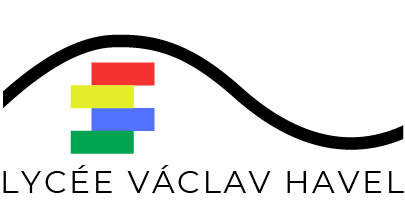 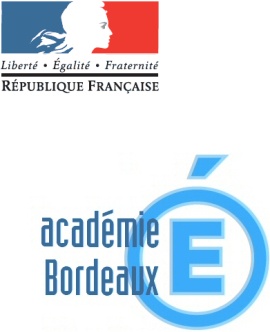 